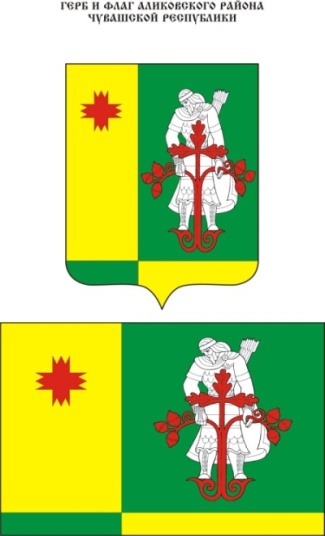 Муниципальная  газета Аликовского   района  Чувашской Республики  ________________________________________________________________                                                  Протоколпубличных слушаний от 03 декабря 2020 годаМесто проведения: актовый зал администрации Аликовского районаПредседательствующий на публичных слушаниях: Э.К. Волков – глава Аликовского района, председатель Собрания депутатов Аликовского районаНа публичных слушаниях присутствуют:Депутаты Собрания депутатов Аликовского района –11начальники отделов, специалисты администрации района-4ПОВЕСТКА ДНЯ:1. О бюджете Аликовского района Чувашской Республики на 2021 год и на плановый период 2022 и 2023 годов1.СЛУШАЛИ: проект решения Собрания депутатов Аликовского района «О бюджете Аликовского района Чувашской Республики на 2021 год и на плановый период 2022 и 2023 годов».С докладом выступил Кротов Виктор Васильевич начальник финансового отдела администрации Аликовского района.РЕШИЛИ:     1.Одобрить проект решения «О бюджете Аликовского района Чувашской Республики на 2021 год и на плановый период 2022 и 2023 годов».2.Рекомендовать Собранию депутатов Аликовского района утвердить решение «О бюджете Аликовского района Чувашской Республики на 2021 год и на плановый период 2022 и 2023 годов».Проголосовали: единогласноПредседательствующий на публичных слушаниях                                                                                                                                                  Э.К. ВолковСекретариат                                                                                                                                                           А.И. БорисоваС.Н. ГерасимоваТ.Г. КозловаПостановление администрации Аликовского района Чувашской Республики от 04.12.2020 г. № 1064 «О проведении торгов (открытого аукциона)»В соответствии со статьями 39.11 и 39.12 Земельного кодекса Российской Федерации администрация Аликовского района Чувашской Республики п о с т а н о в л я е т:1.	Провести открытый аукцион по продаже земельного участка из земель населенных пунктов, с кадастровым номером 21:07:142802:311, адрес (местоположение): Чувашская Республика-Чувашия, р-н Аликовский, с/пос. Аликовское, п. Дубовский, общей площадью 429 кв.м., с видом разрешенного использования «ведение огородничества». Начальную цену предмета аукциона по продаже земельного участка определить на основании рыночной стоимости такого земельного участка, определенная в соответствии с Федеральным законом от 29 июля 1998 года N 135-ФЗ "Об оценочной деятельности в Российской Федерации".2.	Провести открытый аукцион по продаже земельного участка из земель населенных пунктов, с кадастровым номером 21:07:142107:675, адрес (местоположение): Чувашская Республика-Чувашия, р-н Аликовский, с/пос. Аликовское, с. Аликово, ул. Парковая, общей площадью 89 кв.м., с видом разрешенного использования «сельскохозяйственное использование». Начальную цену предмета аукциона по продаже земельного участка определить на основании рыночной стоимости такого земельного участка, определенная в соответствии с Федеральным законом от 29 июля 1998 года N 135-ФЗ "Об оценочной деятельности в Российской Федерации".3.	Провести открытый аукцион по продаже земельного участка из земель населенных пунктов, с кадастровым номером 21:07:142802:312, адрес (местоположение): Чувашская Республика-Чувашия, р-н Аликовский, с/пос. Аликовское, п. Дубовский, общей площадью 1000 кв.м., с видом разрешенного использования «для ведения личного подсобного хозяйства». Начальную цену предмета аукциона по продаже земельного участка определить на основании рыночной стоимости такого земельного участка, определенная в соответствии с Федеральным законом от 29 июля 1998 года N 135-ФЗ "Об оценочной деятельности в Российской Федерации".4. Провести открытый аукцион по продаже земельного участка из земель сельскохозяйственного назначения, с кадастровым номером 21:07:140902:180, адрес (местоположение): Чувашская Республика-Чувашия, р-н Аликовский, с/пос. Аликовское, общей площадью 66354 кв.м., с видом разрешенного использования «сельскохозяйственное использование». Начальную цену предмета аукциона по продаже земельного участка определить на основании рыночной стоимости такого земельного участка, определенная в соответствии с Федеральным законом от 29 июля 1998 года N 135-ФЗ "Об оценочной деятельности в Российской Федерации".5.	Провести открытый аукцион по продаже земельного участка из земель сельскохозяйственного назначения, с кадастровым номером 21:07:010402:8, адрес (местоположение): Чувашская Республика-Чувашия, р-н Аликовский, с/пос. Большевыльское, общей площадью 6130 кв.м., с видом разрешенного использования «для ведения личного подсобного хозяйства». Начальную цену предмета аукциона по продаже земельного участка определить на основании рыночной стоимости такого земельного участка, определенная в соответствии с Федеральным законом от 29 июля 1998 года N 135-ФЗ "Об оценочной деятельности в Российской Федерации".6. Провести открытый аукцион по продаже земельного участка из земель сельскохозяйственного назначения, с кадастровым номером 21:07:010101:509, адрес (местоположение): Чувашская Республика-Чувашия, р-н Аликовский, с/пос. Большевыльское, общей площадью 10575 кв.м., с видом разрешенного использования «сельскохозяйственное использование». Начальную цену предмета аукциона по продаже земельного участка определить на основании рыночной стоимости такого земельного участка, определенная в соответствии с Федеральным законом от 29 июля 1998 года N 135-ФЗ "Об оценочной деятельности в Российской Федерации".7. Провести открытый аукцион по продаже земельного участка из земель сельскохозяйственного назначения, с кадастровым номером 21:07:010402:28, адрес (местоположение): Чувашская Республика-Чувашия, р-н Аликовский, с/пос. Большевыльское, общей площадью 6049 кв.м., с видом разрешенного использования «для ведения личного подсобного хозяйства». Начальную цену предмета аукциона по продаже земельного участка определить на основании рыночной стоимости такого земельного участка, определенная в соответствии с Федеральным законом от 29 июля 1998 года N 135-ФЗ "Об оценочной деятельности в Российской Федерации".8. Провести открытый аукцион по продаже земельного участка из земель сельскохозяйственного назначения, с кадастровым номером 21:07:020201:34, адрес (местоположение): местоположение установлено относительно ориентира, расположенного в границах участка. Почтовый адрес ориентира: Чувашская Республика-Чувашия, р-н Аликовский, с/пос. Большевыльское, д. Сириккасы, земельный участок расположен в центральной части кадастрового квартала 21:07:020201, общей площадью 5429 кв.м., с видом разрешенного использования «для ведения личного подсобного хозяйства». Начальную цену предмета аукциона по продаже земельного участка определить на основании рыночной стоимости такого земельного участка, определенная в соответствии с Федеральным законом от 29 июля 1998 года N 135-ФЗ "Об оценочной деятельности в Российской Федерации".9.   Провести открытый аукцион по продаже земельного участка из земель сельскохозяйственного назначения, с кадастровым номером 21:07:010201:86, адрес (местоположение): местоположение установлено относительно ориентира, расположенного в границах участка. Почтовый адрес ориентира: Чувашская Республика-Чувашия, р-н Аликовский, с/пос. Большевыльское, общей площадью 6096кв.м., с видом разрешенного использования «для ведения личного подсобного хозяйства». Начальную цену предмета аукциона по продаже земельного участка определить на основании рыночной стоимости такого земельного участка, определенная в соответствии с Федеральным законом от 29 июля 1998 года N 135-ФЗ "Об оценочной деятельности в Российской Федерации".10. Провести открытый аукцион по продаже земельного участка из земель сельскохозяйственного назначения, с кадастровым номером 21:07:010201:70, адрес (местоположение): местоположение установлено относительно ориентира, расположенного в границах участка. Почтовый адрес ориентира: Чувашская Республика-Чувашия, р-н Аликовский, с/пос. Большевыльское, общей площадью 5787 кв.м., с видом разрешенного использования «для ведения личного подсобного хозяйства». Начальную цену предмета аукциона по продаже земельного участка определить на основании рыночной стоимости такого земельного участка, определенная в соответствии с Федеральным законом от 29 июля 1998 года N 135-ФЗ "Об оценочной деятельности в Российской Федерации".11. Провести открытый аукцион по продаже земельного участка из земель сельскохозяйственного назначения, с кадастровым номером 21:07:030301:9, адрес (местоположение): Чувашская Республика-Чувашия, р-н Аликовский, с/пос. Большевыльское, д. Выла, земельный участок расположен в северной части кадастрового квартала 21:07:030301, общей площадью 4647 кв.м., с видом разрешенного использования «для ведения личного подсобного хозяйства». Начальную цену предмета аукциона по продаже земельного участка определить на основании рыночной стоимости такого земельного участка, определенная в соответствии с Федеральным законом от 29 июля 1998 года N 135-ФЗ "Об оценочной деятельности в Российской Федерации".12. Провести открытый аукцион по продаже земельного участка из земель населенных пунктов, с кадастровым номером 21:07:210807:151, адрес (местоположение): Чувашская Республика-Чувашия, р-н Аликовский, д. Изванкино, ул. Садовая, общей площадью 2606 кв.м., с видом разрешенного использования «для ведения личного подсобного хозяйства». Начальную цену предмета аукциона по продаже земельного участка определить на основании рыночной стоимости такого земельного участка, определенная в соответствии с Федеральным законом от 29 июля 1998 года N 135-ФЗ "Об оценочной деятельности в Российской Федерации".13. Провести открытый аукцион по продаже земельного участка из земель сельскохозяйственного назначения, с кадастровым номером 21:07:210503:5, адрес (местоположение): Чувашская Республика-Чувашия, р-н Аликовский, с/пос. Илгышевское, общей площадью 5402 кв.м., с видом разрешенного использования «для ведения личного подсобного хозяйства». Начальную цену предмета аукциона по продаже земельного участка определить на основании рыночной стоимости такого земельного участка, определенная в соответствии с Федеральным законом от 29 июля 1998 года N 135-ФЗ "Об оценочной деятельности в Российской Федерации".14. Провести открытый аукцион по продаже земельного участка из земель сельскохозяйственного назначения, с кадастровым номером 21:07:210808:147, адрес (местоположение): Чувашская Республика-Чувашия, р-н Аликовский, с/пос. Илгышевское, общей площадью 6000 кв.м., с видом разрешенного использования «сельскохозяйственное использование». Начальную цену предмета аукциона по продаже земельного участка определить на основании рыночной стоимости такого земельного участка, определенная в соответствии с Федеральным законом от 29 июля 1998 года N 135-ФЗ "Об оценочной деятельности в Российской Федерации".15. Провести открытый аукцион по продаже земельного участка из земель сельскохозяйственного назначения, с кадастровым номером 21:07:181101:159, адрес (местоположение): местоположение установлено относительно ориентира, расположенного в границах участка: Почтовый адрес ориентира: Чувашская Республика-Чувашия, р-н Аликовский, с/пос. Крымзарайкинское, СХПК «Яргунькинский», юго-западная часть кадастрового квартала 21:07:181101, общей площадью 206459 кв.м., с видом разрешенного использования «для сельскохозяйственного производства». Начальную цену предмета аукциона по продаже земельного участка определить на основании рыночной стоимости такого земельного участка, определенная в соответствии с Федеральным законом от 29 июля 1998 года N 135-ФЗ "Об оценочной деятельности в Российской Федерации".16. Провести открытый аукцион по продаже земельного участка из земель сельскохозяйственного назначения, с кадастровым номером 21:07:190401:290, адрес (местоположение): Чувашская Республика-Чувашия, р-н Аликовский, с/пос. Питишевское, общей площадью 2158 кв.м., с видом разрешенного использования «сельскохозяйственное использование». Начальную цену предмета аукциона по продаже земельного участка определить на основании рыночной стоимости такого земельного участка, определенная в соответствии с Федеральным законом от 29 июля 1998 года N 135-ФЗ "Об оценочной деятельности в Российской Федерации".17. Провести открытый аукцион по продаже земельного участка из земель сельскохозяйственного назначения, с кадастровым номером 21:07:200801:247, адрес (местоположение): Чувашская Республика-Чувашия, р-н Аликовский, с/пос. Питишевское, общей площадью 15655 кв.м., с видом разрешенного использования «сельскохозяйственное использование». Начальную цену предмета аукциона по продаже земельного участка определить на основании рыночной стоимости такого земельного участка, определенная в соответствии с Федеральным законом от 29 июля 1998 года N 135-ФЗ "Об оценочной деятельности в Российской Федерации".18. Провести открытый аукцион по продаже земельного участка из земель сельскохозяйственного назначения, с кадастровым номером 21:07:200301:155, адрес (местоположение): Чувашская Республика-Чувашия, р-н Аликовский, с/пос. Питишевское, общей площадью 2278 кв.м., с видом разрешенного использования «ведение личного подсобного хозяйства на полевых участках». Начальную цену предмета аукциона по продаже земельного участка определить на основании рыночной стоимости такого земельного участка, определенная в соответствии с Федеральным законом от 29 июля 1998 года N 135-ФЗ "Об оценочной деятельности в Российской Федерации".19. Провести открытый аукцион по продаже земельного участка из земель сельскохозяйственного назначения, с кадастровым номером 21:07:000000:3131, адрес (местоположение): Чувашская Республика-Чувашия, р-н Аликовский, с/пос. Раскильдинское, общей площадью 23196 кв.м., с видом разрешенного использования «сельскохозяйственное использование». Начальную цену предмета аукциона по продаже земельного участка определить на основании рыночной стоимости такого земельного участка, определенная в соответствии с Федеральным законом от 29 июля 1998 года N 135-ФЗ "Об оценочной деятельности в Российской Федерации".20. Провести открытый аукцион по продаже земельного участка из земель сельскохозяйственного назначения, с кадастровым номером 21:07:000000:3330, адрес (местоположение): Чувашская Республика-Чувашия, р-н Аликовский, с/пос. Таутовское, общей площадью 19879 кв.м., с видом разрешенного использования «сельскохозяйственное использование». Начальную цену предмета аукциона по продаже земельного участка определить на основании рыночной стоимости такого земельного участка, определенная в соответствии с Федеральным законом от 29 июля 1998 года N 135-ФЗ "Об оценочной деятельности в Российской Федерации".21. Провести открытый аукцион по продаже земельного участка из земель сельскохозяйственного назначения, с кадастровым номером 21:07:000000:3294, адрес (местоположение): Чувашская Республика-Чувашия, р-н Аликовский, с/пос. Таутовское, общей площадью 25154 кв.м., с видом разрешенного использования «сельскохозяйственное использование». Начальную цену предмета аукциона по продаже земельного участка определить на основании рыночной стоимости такого земельного участка, определенная в соответствии с Федеральным законом от 29 июля 1998 года N 135-ФЗ "Об оценочной деятельности в Российской Федерации".22. Провести открытый аукцион по продаже земельного участка из земель сельскохозяйственного назначения, с кадастровым номером 21:07:151002:158 адрес (местоположение): Чувашская Республика-Чувашия, р-н Аликовский, с/пос. Тенеевское, общей площадью 6253 кв.м., с видом разрешенного использования «ведение личного подсобного хозяйства на полевых участках». Начальную цену предмета аукциона по продаже земельного участка определить на основании рыночной стоимости такого земельного участка, определенная в соответствии с Федеральным законом от 29 июля 1998 года N 135-ФЗ "Об оценочной деятельности в Российской Федерации".23. Провести открытый аукцион по продаже земельного участка из земель сельскохозяйственного назначения, с кадастровым номером 21:07:231001:191, адрес (местоположение): Чувашская Республика-Чувашия, р-н Аликовский, с/пос. Чувашско- Сорминское, общей площадью1725 кв.м., с видом разрешенного использования «сельскохозяйственное использование». Начальную цену предмета аукциона по продаже земельного участка определить на основании рыночной стоимости такого земельного участка, определенная в соответствии с Федеральным законом от 29 июля 1998 года N 135-ФЗ "Об оценочной деятельности в Российской Федерации".24. Провести открытый аукцион по продаже земельного участка из земель сельскохозяйственного назначения, с кадастровым номером 21:07:070902:80, адрес (местоположение): Чувашская Республика-Чувашия, р-н Аликовский, с/пос. Шумшевашское, общей площадью 5612 кв.м., с видом разрешенного использования «для ведения личного подсобного хозяйства». Начальную цену предмета аукциона по продаже земельного участка определить на основании рыночной стоимости такого земельного участка, определенная в соответствии с Федеральным законом от 29 июля 1998 года N 135-ФЗ "Об оценочной деятельности в Российской Федерации".25. Провести открытый аукцион по продаже земельного участка из земель населенных пунктов, с кадастровым номером 21:07:060402:273, адрес (местоположение): Чувашская Республика-Чувашия, р-н Аликовский, с/пос. Шумшевашское, д. Новая, ул. Восточная, общей площадью 1914 кв.м., с видом разрешенного использования «для ведения личного подсобного хозяйства». Начальную цену предмета аукциона по продаже земельного участка определить на основании рыночной стоимости такого земельного участка, определенная в соответствии с Федеральным законом от 29 июля 1998 года N 135-ФЗ "Об оценочной деятельности в Российской Федерации".26. Провести открытый аукцион по продаже земельного участка из земель сельскохозяйственного назначения, с кадастровым номером 21:07:070901:37, адрес (местоположение): Чувашская Республика-Чувашия, р-н Аликовский, с/пос. Шумшевашское, общей площадью 6482 кв.м., с видом разрешенного использования «для ведения личного подсобного хозяйства». Начальную цену предмета аукциона по продаже земельного участка определить на основании рыночной стоимости такого земельного участка, определенная в соответствии с Федеральным законом от 29 июля 1998 года N 135-ФЗ "Об оценочной деятельности в Российской Федерации".27. Провести открытый аукцион по продаже земельного участка из земель населенных пунктов, с кадастровым номером 21:07:240902:201, адрес (местоположение): Чувашская Республика-Чувашия, р-н Аликовский, с/пос. Яндобинское, общей площадью 2000 кв.м., с видом разрешенного использования «ведение личного подсобного хозяйства на полевых участках». Начальную цену предмета аукциона по продаже земельного участка определить на основании рыночной стоимости такого земельного участка, определенная в соответствии с Федеральным законом от 29 июля 1998 года N 135-ФЗ "Об оценочной деятельности в Российской Федерации".28. Утвердить:28.1.	Извещение о проведении открытого аукциона по продаже земельных участков согласно приложению № 1 к настоящему постановлению. 28.2.	Форму заявки на участие в аукционе по продаже земельного участка, согласно приложению №2 к настоящему постановлению;28.3.	Проект договора купли-продажи земельного участка, согласно приложению №3 к настоящему постановлению;28.4.	Утвердить аукционную комиссию по организации и проведении торгов (аукционов) по продаже земельных участков гражданам и юридическим лицам в составе комиссии:   Председатель аукционной комиссии:Никитина Л.М. - первый заместитель главы администрации Аликовского района, начальник управления экономики, сельского хозяйства и экологии;Заместитель председателя аукционной комиссии:Ефимов И.И. - начальник отдела экономики, земельных и имущественных отношений администрации Аликовского района;Секретарь аукционной комиссии: Яковлева Т.А – ведущий специалист-эксперт отдела экономики, земельных и имущественных отношений администрации Аликовского района;Члены аукционной комиссии:Мулюкова А.Ю. – главный специалист-эксперт отдела экономики, земельных и имущественных отношений администрации Аликовского района;Прохоров А.И.– начальник отдела сельского хозяйства и экологии администрации Аликовского района; Яскова Л.Н. –  ведущий специалист-эксперт отдела строительства, ЖКХ, дорожного хозяйства, транспорта и связи администрации Аликовского района.29.	 Извещение, проект договора, форму заявки для проведения открытого аукциона по продаже земельных участков, разместить на официальном сайте http://torgi.gov.ru/ и в печатном издании администрации Аликовского района Чувашской Республики «Аликовский вестник».30.	 Контроль за исполнением настоящего постановления оставляю за собой.Глава администрацииАликовского района                                                                                                      А.Н. КуликовУтвержден постановлением администрации Аликовского районаот 04.12.2020 № 1064ИЗВЕЩЕНИЕ О ПРОВЕДЕНИИ ОТКРЫТОГО АУКЦИОНА ПО ПРОДАЖЕ ЗЕМЕЛЬНЫХ УЧАСТКОВ  Администрация Аликовского района Чувашской Республики сообщает о проведении открытого аукциона по продаже земельных участков  Организатор аукциона (Продавец) – Администрация Аликовского района Чувашской Республики, 429250, Чувашская Республика, Аликовский район, с. Аликово, ул. Октябрьская, д. 21 , телефон (83535) 22-2-74, факс (83535) 22-2-74.Форма проведения торгов – аукцион, открытый по составу участников и форме подачи предложений по цене.Уполномоченный орган и реквизиты решения о проведении аукциона: Администрация  Аликовского района Чувашской Республики, постановление администрации Аликовского района Чувашской Республики от 04.12.2020 г.  № 1064 «О проведении торгов (открытого аукциона)».Место, дата, и время проведения аукциона: дата проведения аукциона –  18 января 2021 года, время проведения аукциона –10 час. 00 мин., (время московское) по адресу: 429250, Чувашская Республика, Аликовский район, с. Аликово, ул. Октябрьская, д. 21, 2 этаж, актовый зал. Регистрация участников аукциона будет проводиться 18 января 2021 г. с 09 час. 00 мин. по 09 час. 50 мин.  по адресу: Чувашская Республика, Аликовский район, с. Аликово, ул. Октябрьская, д. 21, 2 этаж, актовый зал.Порядок проведения аукциона: Аукцион проводится в соответствии со статьями 39.11 и 39.12 Земельного кодекса РФ. Предмет торгов:Характеристика объекта права на заключение договора купли-продажи земельных участков: ЛОТ №1: земельный участок из земель населенных пунктов с кадастровым номером 21:07:142802:311, адрес (описание местоположения): Чувашская Республика–Чувашия, р-н Аликовский, с/пос. Аликовское, п. Дубовский, с видом разрешенного использования «ведение огородничества», общей площадью 429 кв.м.   Начальная цена продажи земельного участка – 4751 (Четыре тысячи семьсот пятьдесят один) рублей 27 копеек.Шаг аукциона – 142 (Сто сорок два) рубля 54 копеек (3% от начальной цены земельного участка).Размер задатка – 4751 (Четыре тысячи семьсот пятьдесят один) рублей 27 копеек. (100 % от начальной цены земельного участка).   Обременение: Ограничения прав на земельный участок, предусмотренные статьями 56, 56.1 Земельного кодекса Российской Федерации.ЛОТ №2: земельный участок из земель населенных пунктов с кадастровым номером 21:07:142107:675, адрес (описание местоположения): Чувашская Республика–Чувашия, р-н Аликовский, с/пос. Аликовское,с. Аликово, ул. Парковая, с видом разрешенного использования «сельскохозяйственное использование», общей площадью 89 кв.м.Начальная цена продажи земельного участка – 1986 (одна тысяча девятьсот восемьдесят шесть) рублей 16 копеек.Шаг аукциона 59 (Пятьдесят девять) рублей 58 копеек (3% от начальной цены земельного участка).Размер задатка – 1986 (одна тысяча девятьсот восемьдесят шесть) рублей 16 копеек (100 % от начальной цены земельного участка).       По земельным участкам ограничений в использовании и обременении правами третьих лиц нет.ЛОТ №3: земельный участок из земель населенных пунктов с кадастровым номером 21:07:142802:312, адрес (описание местоположения): Чувашская Республика–Чувашия, р-н Аликовский, с/пос. Аликовское, п. Дубовский, с видом разрешенного использования «для ведения личного подсобного хозяйства», общей площадью 1000 кв.м.   Начальная цена продажи земельного участка – 11177 (Одиннадцать тысяч сто семьдесят семь) рублей 06 копеек.Шаг аукциона – 335 (Триста тридцать пять) рублей 31 копеек (3% от начальной цены земельного участка).Размер задатка – 11177 (Одиннадцать тысяч сто семьдесят семь) рублей 06 копеек. (100 % от начальной цены земельного участка).       По земельным участкам ограничений в использовании и обременении правами третьих лиц нет..  ЛОТ №4: земельный участок из земель сельскохозяйственного назначения с кадастровым номером 21:07:140902:180, адрес (описание местоположения): Чувашская Республика–Чувашия, р-н Аликовский, с/пос. Аликовское, с видом разрешенного   использования «сельскохозяйственное использование», общей площадью 66354 кв.м.Начальная цена продажи земельного участка – 37818 (Тридцать семь тысяч восемьсот восемнадцать) рублей 22 копеек.Шаг аукциона – 1134 (Одна тысяча сто тридцать четыре) рубля 55 копеек (3% от начальной цены земельного участка).Размер задатка – 37818 (Тридцать семь тысяч восемьсот восемнадцать) рублей 22 копеек. (100 % от начальной цены земельного участка).По земельным участкам ограничений в использовании и обременении правами третьих лиц нет.ЛОТ №5: земельный участок из земель сельскохозяйственного назначения с кадастровым номером 21:07:010402:8, адрес (описание местоположения): Чувашская Республика–Чувашия, р-н Аликовский, с/пос. Большевыльское, с видом разрешенного использования «для ведения личного подсобного хозяйства», общей площадью 6130 кв.м.Начальная цена продажи земельного участка – 6004 (Шесть тысяч четыре) рубля 80 копеек.Шаг аукциона – 180 (сто восемьдесят) рублей 14 копеек (3% от начальной цены земельного участка).Размер задатка – 6004 (Шесть тысяч четыре) рубля 80 копеек. (100 % от начальной цены земельного участка).       По земельным участкам ограничений в использовании и обременении правами третьих лиц нет.ЛОТ №6: земельный участок из земель сельскохозяйственного назначения с кадастровым номером 21:07:010101:509, адрес (описание местоположения): Чувашская Республика–Чувашия, р-н Аликовский, с/пос. Большевыльское, с видом разрешенного использования «сельскохозяйственное использование», общей площадью 10575 кв.м.Начальная цена продажи земельного участка – 10359 (Десять тысяч триста пятьдесят девять) рублей 01 копеек.Шаг аукциона – 310 (Триста десять) рублей 77 копеек (3% от начальной цены земельного участка).Размер задатка – 10359 (Десять тысяч триста пятьдесят девять) рублей 01 копеек. (100 % от начальной цены земельного участка).       Обременение: Ограничения прав на земельный участок, предусмотренные статьями 56, 56.1 Земельного кодекса Российской Федерации.      ЛОТ №7: земельный участок из земель сельскохозяйственного назначения с кадастровым номером 21:07:010402:28, адрес (описание местоположения): Чувашская Республика–Чувашия, р-н Аликовский, с/пос. Большевыльское, с видом разрешенного использования «для ведения личного подсобного хозяйства», общей площадью 6049 кв.м.Начальная цена продажи земельного участка- 5925 (Пять тысяч девятьсот двадцать пять) рублей 45 копеек.Шаг аукциона – 177 (Сто семьдесят семь) рублей 76 копеек (3% от начальной цены земельного участка).Размер задатка – 5925 (Пять тысяч девятьсот двадцать пять) рублей 45 копеек. (100 % от начальной цены земельного участка).       По земельным участкам ограничений в использовании и обременении правами третьих лиц нет.    ЛОТ №8: земельный участок из земель сельскохозяйственного назначения с кадастровым номером 21:07:020201:34, адрес (описание местоположения):местоположение установлено относительно ориентира, расположенного в границах участка. Почтовый адрес ориентира: Чувашская Республика–Чувашия, р-н Аликовский, с/пос. Большевыльское, д. Сириккасы, земельный участок расположен в центральной части кадастрового квартала 21:07:020201,  с видом разрешенного использования «для ведение личного подсобного хозяйства», общей площадью 5429 кв.м.Начальная цена продажи земельного участка – 5318 (Пять тысяч триста восемнадцать) рублей 12 копеек.Шаг аукциона – 159 (Сто пятьдесят девять) рублей 54 копеек (3% от начальной цены земельного участка).Размер задатка – 5318 (Пять тысяч триста восемнадцать) рублей 12 копеек. (100 % от начальной цены земельного участка).       Обременение: Ограничения прав на земельный участок, предусмотренные статьями 56, 56.1 Земельного кодекса Российской Федерации.ЛОТ №9: земельный участок из земель сельскохозяйственного назначения с кадастровым номером 21:07:010201:86, адрес (описание местоположения):местоположение установлено относительно ориентира, расположенного в границах участка. Почтовый адрес ориентира: Чувашская Республика–Чувашия, р-н Аликовский, с/пос. Большевыльское, с видом разрешенного использования «для ведение личного подсобного хозяйства», общей площадью 6096 кв.м.Начальная цена продажи земельного участка – 5971 (Пять тысяч девятьсот семьдесят один) рубль 49 копеек.Шаг аукциона – 179 (Сто семьдесят девять) рублей 14 копеек (3% от начальной цены земельного участка).Размер задатка – 5971 (Пять тысяч девятьсот семьдесят один) рубль 49 копеек. (100 % от начальной цены земельного участка).       По земельным участкам ограничений в использовании и обременении правами третьих лиц нетЛОТ №10: земельный участок из земель сельскохозяйственного назначения с кадастровым номером 21:07:010201:70, адрес (описание местоположения):местоположение установлено относительно ориентира, расположенного в границах участка. Почтовый адрес ориентира: Чувашская Республика–Чувашия, р-н Аликовский, с/пос. Большевыльское, с видом разрешенного использования «для ведение личного подсобного хозяйства», общей площадью 5787 кв.м.Начальная цена продажи земельного участка – 5668 (Пять тысяч шестьсот шестьдесят восемь) рублей 80 копеек.Шаг аукциона – 170 (Сто семьдесят) рублей 06 копеек (3% от начальной цены земельного участка).Размер задатка – 5668 (Пять тысяч шестьсот шестьдесят восемь) рублей 80 копеек. (100 % от начальной цены земельного участка).      По земельным участкам ограничений в использовании и обременении правами третьих лиц нет.ЛОТ №11: земельный участок из земель сельскохозяйственного назначения с кадастровым номером 21:07:030301:9, адрес (описание местоположения): Чувашская Республика–Чувашия, р-н Аликовский, с/пос. Большевыльское, д.Выла, земельный участок расположен в северной части кадастрового квартала 21:07:030301, с видом разрешенного использования «для ведения личного подсобного хозяйства», общей площадью 4647 кв.м.Начальная цена продажи земельного участка –4552 (Четыре тысячи пятьсот пятьдесят два) рубля 09 копеек.Шаг аукциона – 136 (Сто тридцать шесть) рублей 56 копеек (3% от начальной цены земельного участка).Размер задатка – 3697 (три тысячи шестьсот девяносто семь) рублей 00 копеек (100 % от начальной цены земельного участка).      По земельным участкам ограничений в использовании и обременении правами третьих лиц нет.ЛОТ №12: земельный участок из земель населенных пунктов с кадастровым номером 21:07:210807:151, адрес (описание местоположения): Чувашская Республика–Чувашия, р-н Аликовский, с/пос. Илгышевское, д. Изванкино, ул. Садовая,с видом разрешенного использования «для ведения личного подсобного хозяйства», общей площадью 2606 кв.м.Начальная цена продажи земельного участка – 27453 (четыре тысячи сто двадцать девять) рублей 79 копеек.Шаг аукциона – 823 (Восемьсот двадцать три) рубля 61 копеек (3% от начальной цены земельного участка).Размер задатка – 27453 (четыре тысячи сто двадцать девять) рублей 79 копеек.(100 % от начальной цены земельного участка).      По земельным участкам ограничений в использовании и обременении правами третьих лиц нет.ЛОТ №13: земельный участок из земель сельскохозяйственного назначения с кадастровым номером 21:07:210503:5, адрес (описание местоположения): Чувашская Республика–Чувашия, р-н Аликовский, с/пос. Илгышевское, с видом разрешенного использования «для ведения личного подсобного хозяйства», общей площадью 5420 кв.м.Начальная цена продажи земельного участка – 5309 (Пять тысяч триста девять) рублей 30 копеек.Шаг аукциона – 159 (сто пятьдесят девять) рублей 27 копеек (3% от начальной цены земельного участка).Размер задатка – 5309 (Пять тысяч триста девять) рублей 30 копеек. (100 % от начальной цены земельного участка).     По земельным участкам ограничений в использовании и обременении правами третьих лиц нет.ЛОТ №14: земельный участок из земель сельскохозяйственного назначения с кадастровым номером 21:07:210808:147, адрес (описание местоположения): Чувашская Республика–Чувашия, р-н Аликовский, с/пос. Илгышевское, с видом разрешенного использования «сельскохозяйственное использование» общей площадью 6000 кв.м.Начальная цена продажи земельного участка –5877 (Пять тысяч восемьсот семьдесят семь) рублей 45 копеек.Шаг аукциона – 176 (Сто семьдесят шесть) рублей 32 копеек (3% от начальной цены земельного участка).Размер задатка – 5877 (Пять тысяч восемьсот семьдесят семь) рублей 45 копеек. (100 % от начальной цены земельного участка).       По земельным участкам ограничений в использовании и обременении правами третьих лиц нет.ЛОТ №15: земельный участок из земель сельскохозяйственного назначения с кадастровым номером 21:07:181101:159, адрес (описание местоположения):местоположение установлено относительно ориентира, расположенного в границах участка. Почтовый адрес ориентира: Чувашская Республика–Чувашия, р-н Аликовский, с/пос. Крымзарайкинское, СХПК «Яргунькинский», юго-западная часть кадастрового квартала 21:07:181101,с видом разрешенного использования «для сельскохозяйственного производства», общей площадью 206459 кв.м.Начальная цена продажи земельного участка –109433 (Сто девять тысяч четыреста тридцать три) рубля 62 копеек.Шаг аукциона – 3283(Три тысячи двести восемьдесят три) рубля  00 копеек (3% от начальной цены земельного участка).Размер задатка – 109433 (Сто девять тысяч четыреста тридцать три) рубля 62 копеек. (100 % от начальной цены земельного участка).      По земельным участкам ограничений в использовании и обременении правами третьих лиц нет.ЛОТ №16: земельный участок из земель сельскохозяйственного назначения с кадастровым номером 21:07:190401:290, адрес (описание местоположения): Чувашская Республика–Чувашия, р-н Аликовский, с/пос. Питишевское, с видом разрешенного использования «сельскохозяйственное использование», общей площадью 2158 кв.м.Начальная цена продажи земельного участка –2113 (Две тысячи сто тринадцать) рублей 92 копеек.Шаг аукциона –63 (Шестьдесят три) рубля 42 копеек (3% от начальной цены земельного участка).Размер задатка – 2113 (Две тысячи сто тринадцать) рублей 92 копеек. (100 % от начальной цены земельного участка).      По земельным участкам ограничений в использовании и обременении правами третьих лиц нет.ЛОТ №17: земельный участок из земель сельскохозяйственного назначения с кадастровым номером 21:07:200801:247, адрес (описание местоположения): Чувашская Республика–Чувашия, р-н Аликовский, с/пос. Питишевское, с видом разрешенного использования «сельскохозяйственное использование), общей площадью 15655 кв.м.Начальная цена продажи земельного участка – 8922  (Восемь тысяч девятьсот двадцать два) рубля 51 копеек.Шаг аукциона – 267 (Двести шестьдесят семь) рублей 68 копеек (3% от начальной цены земельного участка).Размер задатка – 8922  (Восемь тысяч девятьсот двадцать два) рубля 51 копеек. (100 % от начальной цены земельного участка).      По земельным участкам ограничений в использовании и обременении правами третьих лиц нетЛОТ №18: земельный участок из земель сельскохозяйственного назначения с кадастровым номером 21:07200301:155, адрес (описание местоположения): Чувашская Республика–Чувашия, р-н Аликовский, с/пос. Питишевское, с видом разрешенного использования  «ведение личного подсобного хозяйства на полевых участках», общей площадью 2278 кв.м. Начальная цена продажи земельного участка –2231 (Две тысячи двести тридцать один) рубль 47 копеек.Шаг аукциона – 66 (Шестьдесят шесть) рублей 94 копеек (3% от начальной цены земельного участка).Размер задатка – 2231 (Две тысячи двести тридцать один) рубль 47 копеек. (100 % от начальной цены земельного участка).        По земельным участкам ограничений в использовании и обременении правами третьих лиц нет.    ЛОТ №19: земельный участок из земель сельскохозяйственного назначения с кадастровым номером 21:07:000000:3131, адрес (описание местоположения): Чувашская Республика–Чувашия, р-н Аликовский, с/пос. Раскильдинское, с видом разрешенного использования  «сельскохозяйственное использование», общей площадью 23196 кв.м. Начальная цена продажи земельного участка – 13220 (Тринадцать тысяч двести двадцать) рублей 48 копеек.Шаг аукциона – 396 (Триста девяносто шесть) рублей 61 копеек (3% от начальной цены земельного участка).Размер задатка – 13220 (Тринадцать тысяч двести двадцать) рублей 48 копеек. (100 % от начальной цены земельного участка).     По земельным участкам ограничений в использовании и обременении правами третьих лиц нет.ЛОТ №20: земельный участок из земель сельскохозяйственного назначения с кадастровым номером 21:07:000000:3330, адрес (описание местоположения): Чувашская Республика–Чувашия, р-н Аликовский, с/пос. Таутовское, с видом разрешенного использования «сельскохозяйственное использование», общей площадью 19879 кв.м.Начальная цена продажи земельного участка –11329 (Одиннадцать тысяч триста двадцать девять) рублей 96 копеек.Шаг аукциона – 339 (Триста тридцать девять) рублей 90 копеек (3% от начальной цены земельного участка).Размер задатка – 11329 (Одиннадцать тысяч триста двадцать девять) рублей 96 копеек. (100 % от начальной цены земельного участка).     По земельным участкам ограничений в использовании и обременении правами третьих лиц нет.ЛОТ №21: земельный участок из земель сельскохозяйственного назначения с кадастровым номером 21:07:000000:3294 адрес (описание местоположения): Чувашская Республика–Чувашия, р-н Аликовский, с/пос. Таутовское, с видом разрешенного использования «сельскохозяйственное использование», общей площадью 25154 кв.м.Начальная цена продажи земельного участка –14336 (Четырнадцать тысяч триста тридцать шесть) рублей 43 копеек.Шаг аукциона – 430 (Четыреста тридцать) рублей 09  копеек (3% от начальной цены земельного участка).Размер задатка – 14336 (Четырнадцать тысяч триста тридцать шесть) рублей 43 копеек. (100 % от начальной цены земельного участка).По земельным участкам ограничений в использовании и обременении правами третьих лиц нет. ЛОТ №22: земельный участок из земель сельскохозяйственного назначения с кадастровым номером 21:07:151002:158 адрес (описание местоположения): Чувашская Республика–Чувашия, р-н Аликовский, с/пос. Тенеевское, с видом разрешенного использования «ведение личного подсобного хозяйства на полевых участках», общей площадью 6253 кв.м.Начальная цена продажи земельного участка –6125 (Шесть тысяч сто двадцать пять) рублей 29 копеек.Шаг аукциона – 183(Сто восемьдесят три) рубля 76  копеек (3% от начальной цены земельного участка).Размер задатка – 6125 (Шесть тысяч сто двадцать пять) рублей 29 копеек. (100 % от начальной цены земельного участка).По земельным участкам ограничений в использовании и обременении правами третьих лиц нет. ЛОТ №23: земельный участок из земель сельскохозяйственного назначения с кадастровым номером 21:07:231001:191, адрес (описание местоположения): Чувашская Республика–Чувашия, р-н Аликовский, с/пос. Чувашско- Сорминское, с видом   разрешенного использования «для ведения личного подсобного хозяйства», общей площадью 1725 кв.м.Начальная цена продажи земельного участка – 1689 (Одна тысяча шестьсот восемьдесят девять) рублей 77 копеек.Шаг аукциона – 50 (Пятьдесят) рублей 69 копеек (3% от начальной цены земельного участка).Размер задатка – 1689 (Одна тысяча шестьсот восемьдесят девять) рублей 77 копеек. (100 % от начальной цены земельного участка).     По земельным участкам ограничений в использовании и обременении правами третьих лиц нет.ЛОТ №24: земельный участок из земель сельскохозяйственного назначения с кадастровым номером 21:07:070902:80, адрес (описание местоположения): Чувашская Республика–Чувашия, р-н Аликовский, с/пос. Шумшевашское, с видом разрешенного использования «для ведения личного подсобного хозяйства», общей площадью 5612 кв.м.Начальная цена продажи земельного участка – 5497 (Пять тысяч четыреста девяносто семь) рублей 38 копеек.Шаг аукциона – 164 (Сто шестьдесят четыре) рубля 92 копеек (3% от начальной цены земельного участка).Размер задатка – 5497 (Пять тысяч четыреста девяносто семь) рублей 38 копеек.(100 % от начальной цены земельного участка).       По земельным участкам ограничений в использовании и обременении правами третьих лиц нет.ЛОТ №25: земельный участок из земель населенных пунктов с кадастровым номером 21:07:060402:273, адрес (описание местоположения): Чувашская Республика–Чувашия, р-н Аликовский, с/пос. Шумшевашское, д. Новая, ул. Восточная, с видом разрешенного использования «для ведение личного подсобного хозяйства», общей площадью 1914 кв.м.Начальная цена продажи земельного участка – 20163 (Двадцать тысяч сто шестьдесят три) рубля 68 копеек.Шаг аукциона – 604 (Шестьсот четыре) рубля 91 копеек (3% от начальной цены земельного участка).Размер задатка – 20163 (Двадцать тысяч сто шестьдесят три) рубля 68 копеек. (100 % от начальной цены земельного участка).       Обременение: Ограничения прав на земельный участок, предусмотренные статьями 56, 56.1 Земельного кодекса Российской Федерации.ЛОТ №26: земельный участок из земель сельскохозяйственного назначения с кадастровым номером 21:07:070901:37, адрес (описание местоположения): Чувашская Республика–Чувашия, р-н Аликовский, с/пос. Шумшевашское, земельный участок расположен в северной части кадастрового квартала 21:07:030301,  с видом разрешенного использования «для ведения личного подсобного хозяйства», общей площадью 6482 кв.м.Начальная цена продажи земельного участка – 6349 (Шесть тысяч триста сорок девять) рублей 61 копеек.Шаг аукциона – 190 (Сто девяносто) рублей 49 копеек (3% от начальной цены земельного участка).Размер задатка – 6349 (Шесть тысяч триста сорок девять) рублей 61 копеек. (100 % от начальной цены земельного участка).         По земельным участкам ограничений в использовании и обременении правами третьих лиц нет.ЛОТ №27: земельный участок из земель сельскохозяйственного назначения с кадастровым номером 21:07:240902:201, адрес (описание местоположения):   Чувашская Республика–Чувашия, р-н Аликовский, с/пос. Яндобинское, с видом  разрешенного использования «ведение личного подсобного хозяйства на полевых участках», общей площадью 2000 кв.м.Начальная цена продажи земельного участка –1959 (Одна тысяча девятьсот пятьдесят девять) рублей 15 копеек.Шаг аукциона – 58 (Пятьдесят восемь) рублей 77 копеек (3% от начальной цены земельного участка).Размер задатка – 1959 (Одна тысяча девятьсот пятьдесят девять) рублей 15 копеек. (100 % от начальной цены земельного участка).         По земельным участкам ограничений в использовании и обременении правами третьих лиц нет.       Для участия в аукционе необходимо внести задаток в размере 100% от начальной цены земельного участка по следующим   реквизитам:  УФК по Чувашской Республике (Администрация Аликовского района), ИНН 2102001180, КПП 210201001, р/с 40302810497063000076 л/с 05153000430, Банк получателя: Отделение - НБ Чувашской Респ. Банка России г. Чебоксары, БИК 049706001, КБК 0, ОКТМО 97605405. Поступление задатка на расчетный счет Организатора торгов: не позднее 12 час. 00 мин.11.01.2021 г.      Дата и время начала приема заявок с прилагаемыми документами: 08.12.2020 с 8 час 00 мин.Дата и время окончания приема заявок с прилагаемыми документами:12.01.2021 до 17 час 00 мин. Прием заявок с 8-00 до 17-00 часов ежедневно, кроме выходных и праздничных дней, обед с 12-00 до 13-00 часов.Рассмотрение заявок и допуск к участию в аукционе состоится 13 января 2021 г. в 11 час. 00 мин. по московскому времени, по адресу: 429250, Чувашская Республика, Аликовский район, с. Аликово, ул. Октябрьская, д. 21, 2 этаж, актовый зал.Адрес места приема заявок с прилагаемыми документами: Администрация Аликовского района Чувашской Республики, адрес: 429250, Чувашская Республика, Аликовский район, с. Аликово, ул. Октябрьская, д. 21, каб. 48, 51. Контактный телефон: (883535) 22-0-68, 22-2-74.Форма заявки опубликована на официальном сайте http://torgi.gov.ru/  и в печатном издании администрации Аликовского района Чувашской Республики “Аликовский вестник».Перечень документов, представляемых претендентами для участия в аукционе:1. Заявка на участие в аукционе по установленной в извещении форме, согласно приложению к извещению с указанием банковских реквизитов счета для возврата задатка (2 экз.).2. Копии документов, удостоверяющих личность заявителя - для физических лиц (оригинал и ксерокопия). 3. Надлежащим образом заверенный перевод на русский язык документов о государственной регистрации юридического лица в соответствии с законодательством иностранного государства в случае, если заявителем является иностранное юридическое лицо. 4. Документы, подтверждающие внесение задатка (оригинал).В случае подачи заявки представителем претендента предъявляется надлежащим образом оформленная доверенность.Выписка из единого государственного реестра юридических лиц – для юридических лиц или выписка из единого государственного реестра индивидуальных предпринимателей – для индивидуальных предпринимателей может быть представлена претендентом по собственной инициативе.Заявка и опись документов представляются в двух экземплярах. Все листы заявки на участие в аукционе должны быть прошиты, пронумерованы (иметь сквозную нумерацию) и скреплены на последнем листе - на обороте листа подписаны участником аукциона или лицом, уполномоченным таким участником аукциона на основании доверенности.Заявитель не допускается к участию в аукционе в следующих случаях:1.Непредставление необходимых для участия в аукционе документов или представление недостоверных сведений.2.  Непоступление задатка на дату рассмотрения заявок на участие в аукционе.3. Подача заявки на участие в аукционе лицом, которое в соответствии с Земельным Кодексом и другими федеральными законами не имеет права быть участником конкретного аукциона, покупателем земельного участка.4. Наличие сведений о заявителе, об учредителях (участниках), о членах коллегиальных исполнительных органов заявителя, лицах, исполняющих функции единоличного исполнительного органа заявителя, являющегося юридическим лицом в реестре недобросовестных участников аукциона.Один заявитель вправе подать только одну заявку на участие в аукционе.Заявка на участие в аукционе, поступившая по истечении срока приема заявок, возвращается заявителю в день ее поступления.Заявитель имеет право отозвать принятую организатором аукциона заявку до дня окончания срока приема заявок, уведомив об этом в письменном виде организатора аукциона. Организатор аукциона возвращает внесенный задаток заявителю в течение трех рабочих дней со дня поступления уведомления об отзыве заявки. В случае отзыва заявки заявителем позднее дня окончания срока приема заявок задаток возвращается в порядке, установленном для участников аукциона.К участию в торгах допускаются физические и юридические лица, подавшие заявки установленной формы не позднее указанного срока и предоставившие документы, при условии поступления сумм задатков на указанный в извещении расчетный счет.  Заявитель становится участником аукциона с даты подписания организатором аукциона протокола рассмотрения заявок. Обязанность доказать своё право на участие в аукционе лежит на заявителе.Заявителям, признанным участниками аукциона, и заявителям, не допущенным  к участию в аукционе, организатор аукциона направляет уведомление о принятых в отношении них решениях не позднее дня, следующего после дня подписания протокола рассмотрения заявок. Организатор аукциона в течение трех рабочих дней со дня оформления протокола рассмотрения заявок на участие в аукционе возвращает внесенный задаток заявителю, не допущенному к участию в аукционе.Порядок определения победителя: победителем аукциона признается участник аукциона, предложивший наибольшую цену за земельный участок. Результаты аукциона оформляются протоколом. Дата, время и место для подписания протокола о результатах аукциона: 13.01.2021 в 14-00 часов. Администрация Аликовского района Чувашской Республики, адрес: 429250, Чувашская Республика, Аликовский район, с. Аликово, ул. Октябрьская, д. 21. Контактный телефон: (883535) 22-2-74.Организатор аукциона в течение трех рабочих дней со дня подписания протокола о результатах аукциона возвращает задаток лицам, участвовавшим в аукционе, но не победившим в нем.Аукцион признается несостоявшимся:В случае, если в аукционе участвовал только один участник или при проведении аукциона не присутствовал ни один из участников аукциона, либо в случае, если после троекратного объявления предложения о начальной цене предмета аукциона не поступило ни одного предложения о цене предмета аукциона, которое предусматривало бы более высокую цену предмета аукциона;В случае, если на основании результатов рассмотрения заявок на участие в аукционе принято решение об отказе в допуске к участию в аукционе всех заявителей или о допуске к участию в аукционе и признании участником аукциона только одного заявителя.Порядок заключения договора купли-продажи.  Победителю аукциона или единственному принявшему участие в аукционе его участнику направляется три экземпляра подписанного проекта договора купли-продажи в десятидневный срок со дня составления протокола о результатах аукциона. При этом договор купли-продажи земельного участка заключается по цене, предложенной победителем аукциона, или в случае заключения указанного договора с единственным принявшим участие в аукционе его участником по начальной цене предмета аукциона. Не допускается заключение указанных договоров ранее чем через десять дней со дня размещения информации о результатах аукциона на официальном сайте Российской Федерации в сети «Интернет».В случае, если аукцион признан несостоявшимся и только один заявитель признан участником аукциона, либо подана только одна заявка на участие в аукционе и единственная заявка на участие в аукционе и заявитель, подавший указанную заявку, соответствуют всем требованиям и указанным в извещении о проведении аукциона условиям аукциона, организатор аукциона в течении десяти дней со дня подписания протокола рассмотрения заявок на участие в аукционе обязан направить заявителю три экземпляра подписанного проекта договора купли продажи земельного участка. При этом договор купли-продажи земельного участка по начальной цене предмета аукциона. Задаток, внесенный лицом, признанным победителем аукциона, задаток, внесенный иным лицом, с которым договор купли - продажи земельного участка   заключается в соответствии с выше перечисленным порядком, засчитывается в оплату приобретаемого земельного участка. Задатки, внесенные этими лицами, не заключившими в установленном порядке договора купли-продажи земельного участка вследствие уклонения от заключения указанных договоров, не возвращаются.Победитель аукциона; лицо, подавшее единственную заявку на участие в аукционе и признанное участником аукциона; заявитель, признанный единственным участником аукциона, или единственный принявший участие в аукционе его участник в течении тридцати дней со дня направления им проекта договора купли-продажи земельного участка   должны подписать его и представить в уполномоченный орган. Сведения о лицах, которые уклонились от заключения договора купли-продажи земельного участка включаются в реестр недобросовестных участников аукциона.Если договор купли-продажи земельного участка в течение тридцати дней  со дня направления победителю аукциона проектов указанных договоров не были им подписаны и представлены в уполномоченный орган, организатор аукциона предлагает заключить указанные договоры иному участнику аукциона, который сделал предпоследнее предложение о цене предмета аукциона, по цене, предложенной победителем аукциона.В случае, если в течение тридцати дней со дня направления участнику аукциона, который сделал предпоследнее предложение о цене предмета аукциона, проекта договора купли-продажи земельного участка этот участник не представил в уполномоченный орган подписанные им договоры, организатор аукциона вправе объявить о проведении повторного аукциона или распорядится земельным участком иным образом в соответствии с Земельным Кодексом.Осмотр земельного участка на местности производится претендентами с 08.12.2020 по 11.01.2021 г.в любое время самостоятельно, для этого им предоставляется необходимая информация. Условия и сроки платежа победителем: оплата осуществляется единовременно в течение 10 дней с момента подписания договора купли-продажи   земельного участка Приложением к извещению о проведении аукциона является проект договора купли-продажи  земельного  участка  . С проектом договора купли-продажи земельного участка  можно ознакомиться на официальном сайте http://torgi.gov.ru/ и в печатном издании администрации Аликовского района Чувашской Республики “Аликовский вестник».Все вопросы, касающееся проведения аукциона, не нашедшие отражения в настоящем информационном сообщении, регулируются законодательством Российской Федерации.ДОГОВОР КУПЛИ – ПРОДАЖИ ЗЕМЕЛЬНОГО УЧАСТКА № ___  с. Аликово                                                                    «____» _____________ 2017 года         Администрация Аликовского  района Чувашской Республики  в лице главы администрации Аликовского района Чувашской Республики _________________________, действующего на основании Устава, именуемый в дальнейшем «Продавец», и ________________, именуемый в дальнейшем "Покупатель", и именуемые в дальнейшем "Стороны",  заключили настоящий договор о нижеследующем:1. Предмет Договора1.1.Продавец продал, а Покупатель принял и оплатил по цене и на условиях настоящего Договора земельный участок из категории «_______________________» с кадастровым номером _____________________, местоположение: ___________________, вид разрешенного использования: _______________, общей площадью ____ кв.м.2. Плата по Договору2.1.Цена Участка составляет  ______ (__________________) руб. __ коп.2.2.Покупатель оплачивает цену Участка (пункт 2.1 Договора) в течение 10 календарных  дней с момента подписания настоящего Договора.2.3.Оплата производится в рублях. Сумма платежа, за вычетом расходов Продавца на  продажу  Участка  в  порядке  и  по нормам, установленным  Правительством Российской Федерации, перечисляется на счет: 40101810900000010005 в УФК  по ЧР  (Администрация Аликовского района), р/с 40101810900000010005, ИНН 2102001180, КПП 210201001 Банк получателя: Отделение- НБ Чувашской Респ. г. Чебоксары, код  993 114 06025 10 0000 430.  3. Права и обязанности Сторон3.1.Продавец обязуется:3.1.1.Предоставить Покупателю сведения, необходимые для исполнения условий, установленных Договором.3.2.Покупатель обязуется:3.2.1.Оплатить цену Участка в сроки и в порядке,  установленном разделом 2 Договора.3.2.2.Выполнять требования, вытекающие из установленных в  соответствии с законодательством Российской Федерации ограничений прав на Участок и сервитутов.3.2.3.Предоставлять информацию о состоянии Участка по запросам  соответствующих органов государственной власти и органов местного  самоуправления, создавать необходимые условия для контроля за   надлежащим выполнением условий Договора и установленного порядка использования Участка, а также обеспечивать доступ и проход на Участок их представителей.3.2.4.С момента подписания Договора и до момента регистрации права  собственности на Участок не отчуждать в собственность третьих лиц принадлежащее ему недвижимое имущество, находящееся на Участке.3.2.5.За свой счет обеспечить государственную регистрацию права  собственности на Участок и представить копии документов о государственной регистрации Продавцу.4. Ответственность Сторон 4.1.Покупатель несет ответственность перед третьими лицами за последствия отчуждения недвижимого имущества, принадлежащего ему на праве собственности и находящегося на Участке, с момента подачи заявки  на  приватизацию  Участка  до  государственной регистрации права собственности на Участок.4.2.Стороны несут ответственность за невыполнение либо ненадлежащее  выполнение  условий  Договора   в   соответствии   с законодательством Российской Федерации.4.3.За нарушение срока внесения платежа,  указанного в пункте 2.2. Договора, Покупатель выплачивает Продавцу пени из расчета  1/300 ставки рефинансирования Центрального банка РФ от  цены  Участка  за  каждый  календарный  день  просрочки.  Пени перечисляются в порядке, предусмотренном в п. 2.4. Договора, для оплаты цены Участка.5. Особые условия5.1.Изменение указанного в пункте 1.1 Договора целевого назначения земель допускается в порядке, предусмотренном законодательством Российской Федерации.5.2.Все изменения и дополнения к Договору действительны, если они совершены  в  письменной  форме  и  подписаны  уполномоченными лицами.5.3.Договор составлен в трех экземплярах, имеющих одинаковую юридическую силу. Первый экземпляр находится у Продавца. Второй экземпляр  находится у Покупателя. Третий экземпляр     находится в органе, осуществляющем государственную регистрацию прав на недвижимое имущество и сделок с ним.  5.4.Приложением к Договору является кадастровый паспорт земельного участка, удостоверенный органом, осуществляющим деятельность по ведению государственного земельного кадастра.5.5.Обязательство по передаче земельного участка считается  выполненным без составления передаточного акта.6. Реквизиты сторонПродавец: Администрация Аликовского района Чувашской Республики. ИНН 2102001180, КПП 210201001, БИК 049706001, Юридический адрес: 429250, Чувашская Республика, Аликовский район, с. Аликово,                                           ул. Октябрьская, д.21.Глава администрации Аликовского района Чувашской Республики               _______________/_______________/ М.П.Покупатель: ________________________________________М.П.         _________________________________/__________________/Организатору аукциона: в Администрацию Аликовского района Чувашской РеспубликиЗАЯВКА №_____на участие в аукционе по продаже земельного участка, лот  № (для юридических лиц, индивидуальных предпринимателей, физических лиц)заполняется претендентом (его полномочным представителем)Наименование претендента:в лице                                                                                                                            	                                  действующего на основанииСведения о претенденте:Для физического лицаДокумент, удостоверяющий личность:	серия 	№	, выдан " ______	"	    (кем выдан)Место жительстваТелефон                                                                                        Факс	ИндексДля юридического лица, индивидуального предпринимателяОГРН                                                                                                                           ИНН/КПП  Место нахождения претендента (адрес):Телефон                                                                                         Факс                                                       ИндексБанковские реквизиты претендента для возврата денежных средств: расчетный (лицевой) счет    №                                                            в  Описание объекта, выставленного на аукцион:(указываются местонахождение земельного участка, его площадь, адрес, номер кадастрового учета)Вносимая для участия в аукционе сумма задатка:                                                                                                                                                     (цифрами)                                                                                                                                                                                                                    (прописью)Прошу включить в состав претендентов для участия в открытом аукционе по продаже земельного участка, указанного выше и обязуюсь:Соблюдать условия аукциона, предусмотренные Земельным кодексом РФ, а также указанные в информационном извещении о проведении аукциона, которые мне понятны, каких-либо неясностей, вопросов не имеется.В случае признания победителем аукциона, обязуюсь подписать протокол, договор купли-продажи земельного участка в срок и с условиями, содержащимися в информационном  извещении о проведении аукциона, а также не позднее _____________ дней внести полностью на расчетный счет (указанный в договоре) сумму денежных средств, определенную по итогам аукциона.Заявляю, что претензий по качеству и состоянию к предмету аукциона сейчас и впоследствии иметь не буду.К заявке прилагается подписанная Претендентом опись представленных документов.Подпись претендента (его полномочного представителя)________________________Дата "____"______________________20___г.Заявка принята организатором (его полномочным представителем)"	"	20	г.     в 	ч.	мин.         регистрационный номер ______________подпись уполномоченного лица, принявшего заявку	Постановление администрации Аликовского района Чувашской Республики от 04.12.2020 г. №1065 «Об утверждении порядка создания и ведения аккаунтов администрации Аликовского района Чувашской Республики в социальных сетях»Во исполнение части третьей постановления Кабинета Министров Чувашской Республики от 12 августа 2020 г. №461 «Об утверждении Порядка создания и ведения аккаунтов Чувашской Республики и органов исполнительной власти Чувашской Республики в социальных сетях» и в целях совершенствования взаимодействия органов местного самоуправления Аликовского района Чувашской Республики с населением, Администрация Аликовского района Чувашской Республики п о с т а н о в л я е т:1. Утвердить прилагаемый Порядок создания и ведения аккаунтов Администрации Аликовского района Чувашской Республики в социальных сетях.2. Определить ответственным за работу с сообщениями, опубликованными в открытых источниках и непосредственно осуществляющих данную работу сектор информационного обеспечения администрации Аликовского района Чувашской Республики.3. Контроль за исполнением настоящего постановления возложить на начальника отдела организационно-контрольной, кадровой и правовой работы администрации Аликовского района Чувашской Республики Васильева В.С.4. Настоящее постановление вступает в силу после его официального опубликования.Глава администрацииАликовского района                                                                               А.Н. КуликовПриложение к постановлению Администрации Аликовского района Чувашской Республики
от 28.10.2020 №705Порядок
создания и ведения аккаунтов Администрации Аликовского района Чувашской Республики в социальных сетяхI. Общие положения1.1. Настоящий Порядок определяет правила создания и ведения Администрации Аликовского района Чувашской Республики в социальных сетях «Одноклассники», «ВКонтакте», «Facebook» и «Instagram» (далее также соответственно - аккаунты, социальная сеть).1.2. Отдел информационного обеспечения Администрации Аликовского района Чувашской Республики осуществляет:создание и ведение аккаунтов Администрации Аликовского района Чувашской Республики в социальных сетях на основании контент-плана;ведение реестра аккаунтов Администрации Аликовского района Чувашской Республики Чувашской Республики в социальных сетях.1.3. Для организации работы в аккаунтах в социальных сетях распоряжением Администрации Аликовского района Чувашской Республики определяются должностные лица, ответственные за:- информационное наполнение аккаунтов в социальных сетях;- координацию работы в аккаунтах в социальных сетях.1.4. Реестр аккаунтов в социальных сетях подлежит размещению на официальном сайте Аликовского района Чувашской Республики в информационно-телекоммуникационной сети «Интернет».II. Организация наполнения аккаунтов2.1. В аккаунтах Администрации Аликовского района Чувашской Республики рекомендуется размещать в течение недели не менее 5 публикаций, содержащих информацию о деятельности органов местного самоуправления Аликовского района Чувашской Республики или другую общественно значимую информацию.2.2. При ведении аккаунтов используются тексты, фотографии, инфографика, карточки, анимация, видео, трансляции прямых эфиров, опросы, конкурсы, акции, иные материалы и форматы с учетом специфики каждой социальной сети в соответствии с законодательством Российской Федерации.2.3. Аккаунты должны иметь текстовое описание и дизайнерское оформление. При ведении аккаунтов рекомендуется применять также новые возможности социальных сетей (приложения, виджеты, динамичные обложки).2.4. При создании текстов необходимо использовать стиль, характерный для общения в социальных сетях (разговорный). Не рекомендуется публиковать информацию в формате пресс-релизов, использовать канцеляризмы.2.5. Отдел информационного обеспечения Администрации Аликовского района Чувашской Республики проводит модерацию комментариев и сообщений пользователей в аккаунтах Аликовского района Чувашской Республики. Удалению подлежат комментарии и сообщения пользователей, содержащие спам-рассылки, оскорбления и нецензурные выражения.Постановление администрации Аликовского района Чувашской Республики от 04.12.2020 г. №1066 «Об утверждении положения об организации работы с сообщениями, опубликованными в открытых источниках»Во исполнение части третьей постановления Кабинета Министров Чувашской Республики от 12 августа . №460 «Об утверждении Положения об организации работы органов исполнительной власти Чувашской Республики с сообщениями, опубликованными в открытых источниках», в целях совершенствования взаимодействия органов местного самоуправления Аликовского района Чувашской Республики с населением, организации работы в информационно-телекоммуникационной сети «Интернет» по рассмотрению сообщений, опубликованных в открытых источниках, и формирования системы эффективной обратной связи, Администрация Аликовского района Чувашской Республики п о с т а н о в л я е т:1. Утвердить прилагаемое Положение об организации работы с сообщениями, опубликованными в открытых источниках.2. Определить ответственным за работу с сообщениями, опубликованными в открытых источниках и непосредственно осуществляющих данную работу сектор информационного обеспечения администрации Аликовского района Чувашской Республики.3. Контроль за исполнением настоящего постановления возложить на начальника отдела организационно-контрольной, кадровой и правовой работы администрации Аликовского района Чувашской Республики Васильева В.С.4. Настоящее постановление вступает в силу после его официального опубликования.Глава администрацииАликовского района                                                                               А.Н. КуликовПриложение к постановлению администрацииАликовского района Чувашской Республики от «04» декабря    № 1066 Положение
об организации работы с сообщениями, опубликованными в открытых источниках1. Настоящее Положение определяет порядок и сроки действий должностных лиц Администрации Аликовского района Чувашской Республики по выявлению сообщений, опубликованных в открытых источниках, затрагивающих вопросы деятельности Администрации Аликовского района Чувашской Республики, в том числе размещенных в социальных сетях в информационно-телекоммуникационной сети «Интернет» (далее - сообщение из открытого источника), принятию мер оперативного реагирования на сообщения из открытых источников и размещению ответов на сообщения из открытых источников.2. При организации работы с сообщениями из открытых источников не применяются положения Федерального закона «О порядке рассмотрения обращений граждан Российской Федерации».3. Администрация Аликовского района Чувашской Республики по вопросам работы с сообщениями, опубликованными в открытых источниках, участвует во взаимодействии с Администрацией Главы Чувашской Республики.4. Работа Администрации Аликовского района Чувашской Республики с сообщениями из открытых источников осуществляется в социальных сетях «Одноклассники», «ВКонтакте», «Facebook», «Instagram» (далее - социальная сеть).5. Администрация Аликовского района Чувашской Республики для работы в социальных сетях должна иметь необходимый ресурс (группы, аккаунты). Ссылки на актуальные аккаунты размещаются на официальном сайте  Аликовского района Чувашской Республики в информационно-телекоммуникационной сети «Интернет».6. Выявление сообщений из открытых источников, требующих реагирования, направление их в структурные подразделения Администрации Аликовского района Чувашской Республики, к полномочиям которых отнесено решение вопросов, содержащихся в сообщениях из открытых источников, согласование запросов (уточнений) с авторами сообщений из открытых источников и проектов ответов (промежуточных ответов) на сообщения из открытых источников (далее - ответ) осуществляет должностное лицо отдела информационного обеспечения Администрации Аликовского района Чувашской Республики (далее - куратор).7. Руководитель структурного подразделения Администрации Аликовского района Чувашской Республики определяет работников, осуществляющих подготовку ответов (далее – исполнитель).8. Куратор выявляет сообщения из открытых источников, на которые требуется реагирование, указывает тему (группу тем), локацию и категорию важности, оперативно направляет их в структурные подразделения Администрации Аликовского района Чувашской Республики, к полномочиям которых отнесено решение вопросов, содержащихся в сообщениях из открытых источников, для подготовки проекта ответа.9. Если по мнению исполнителя решение поставленных в сообщении из открытого источника вопросов не относится к компетенции его структурного подразделения Администрации Аликовского района Чувашской Республики, исполнитель в течение 30 минут возвращает сообщение из открытого источника куратору. Куратор в течение 15 минут назначает нового исполнителя.10. Подготовка проекта ответа и размещение ответа осуществляются не позднее 8 рабочих часов с момента выявления сообщения из открытого источника куратором.11. Исполнитель подготавливает проект ответа или запрос (уточнение), согласовывает проект ответа с руководителем структурного подразделения и не позднее чем за 3 рабочих часа до истечения срока, предусмотренного пунктом 10 настоящего Положения, направляет его на согласование куратору.12. Куратор в течение 1 рабочего часа с момента поступления проекта ответа или запроса (уточнения) согласовывает его либо направляет на доработку исполнителю.13. Направленный на доработку проект ответа должен быть доработан исполнителем и направлен на повторное согласование куратору в течение 1 рабочего часа после поступления проекта ответа на доработку.14. В случае, если сообщение из открытого источника содержит вопросы, решение которых входит в полномочия нескольких исполнителей:ответственного исполнителя и очередность подготовки информации исполнителями определяет куратор;каждый исполнитель направляет куратору необходимую информацию для подготовки проекта общего ответа в части, касающейся своих полномочий, в течение 2 рабочих часов с момента поступления исполнителю сообщения из открытого источника;проект общего ответа на сообщение из открытого источника готовит ответственный исполнитель, который определен куратором, с учетом информации, подготовленной по данному сообщению из открытого источника исполнителями.15. При поступлении повторного сообщения из открытого источника по ранее рассмотренному вопросу куратор направляет его исполнителям, к полномочиям которых отнесено решение вопросов, содержащихся в повторном сообщении из открытого источника, для оперативного принятия мер по решению указанного вопроса и для подготовки проекта ответа.Ответ на повторное сообщение из открытого источника должен содержать информацию о принятых мерах или о ходе решения вопроса.Подготовка и размещение в социальной сети ответа на повторное сообщение из открытого источника осуществляются в порядке, предусмотренном пунктами 9-15 настоящего Положения.16. Ответ на сообщение из открытого источника должен соответствовать формату общения в социальной сети и содержать информацию по существу заданного вопроса (с приложением подтверждающих фото- или видеоматериалов при их наличии).17. Не подлежат обработке и ответу сообщения из открытых источников, в которых содержатся сведения о намерениях причинить вред другому лицу, нецензурные либо оскорбительные выражения, угрозы жизни, здоровью и имуществу должностного лица, а также членам его семьи.18. Ответственность за достоверность и полноту информации, содержащейся в проекте ответа, а также за соблюдение сроков его представления куратору возлагается на исполнителя.19. Куратор ежемесячно главе Администрации Аликовского района Чувашской Республики предоставляет сводную информацию о своевременности работы структурных подразделений Администрации Аликовского района Чувашской Республики в социальных сетях, качестве этой работы и динамике сообщений из открытых источников.  Муниципальная газета Аликовского района Чувашской Республики   «Аликовский вестник»Учредитель –Собрание депутатов Аликовского района Чувашской Республики(Газета учреждена решением Собрания депутатов Аликовского района от 29.11.2005г., пр. №3)Издатель:администрация Аликовского районаРедактор газеты- О.К. ГромоваОтпечатано в администрации Аликовского районаЗаказ № Тираж  Подписано в печать  09.11.2020 г.Адрес: 429250с. Аликово, ул. Октябрьская,дом. 21Тел.:22-7-56Факс: 8(235) 2-23-15Эл. почта: alikov_doc1@cap.ru